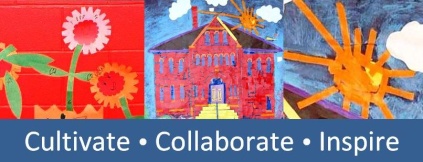 Paddington Station Preschool • MILEAGE REIMBURSEMENT FORMList mileage for each date below and attach Google Maps showing the mileage from Paddington.Submit this form to Michele in the Business Office before September 14. If you are issued a reimbursement check, please cash or deposit immediately. If you lose your first reimbursement check, we can issue you another check minus $25.00..Date Requested: Make Check Payable To:Make Check Payable To:MAIL CHECK TO MY HOME:______MAIL CHECK TO MY HOME:______MAIL CHECK TO MY HOME:______PLACE CHECK IN MY PADDINGTON MAILBOX: _______Home Address:Home Address:Home Address:Home Address:DATEMILEAGE (from Paddington)PurposeApproved by :Date: